Schützenkreis Zeven e.V.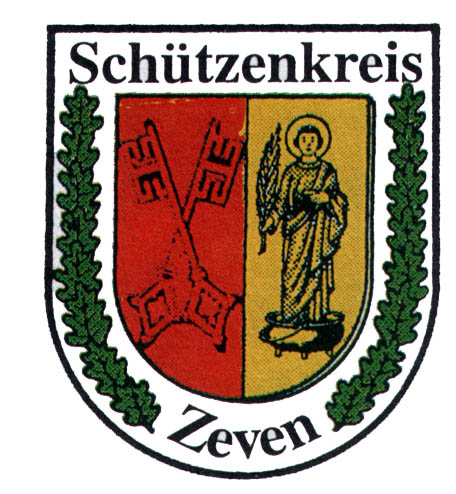 im Bezirksschützenverband Elbe-Weser-Mündung e.V.   Rundenwettkampf  Luftpistole  2023Name :________________________ Vorname :_______________________	 Bez. TeilerVerein :________________________ Klasse :_________________________	 Bez. EssenGeb. Datum :_______________ Mannschaft :____________                __ Mitglieds Nr.:______1. Wettkampf							Startnummer:2. Wettkampf							Startnummer:3. Wettkampf							Startnummer:4. Wettkampf							Startnummer:12345678910Serie1234Teiler:Gesamt:Gesamt:12345678910Serie1234Teiler:Gesamt:Gesamt:12345678910Serie1234Teiler:Gesamt:Gesamt:12345678910Serie1234Teiler:Gesamt:Gesamt:Gesamt Teiler:Gesamt Ringe:Staffel:Int. EDV Nr.